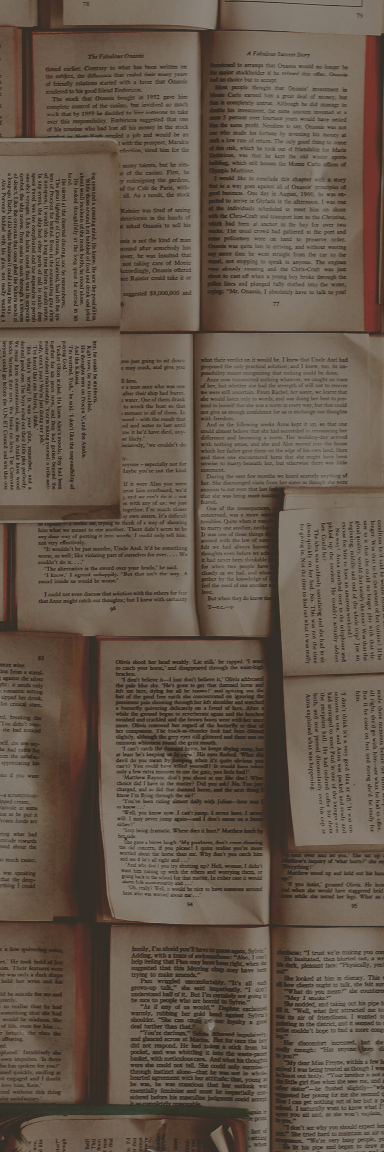 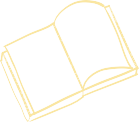 Plongez dans un bon livre.COMMENCEZ UNE AVENTURE.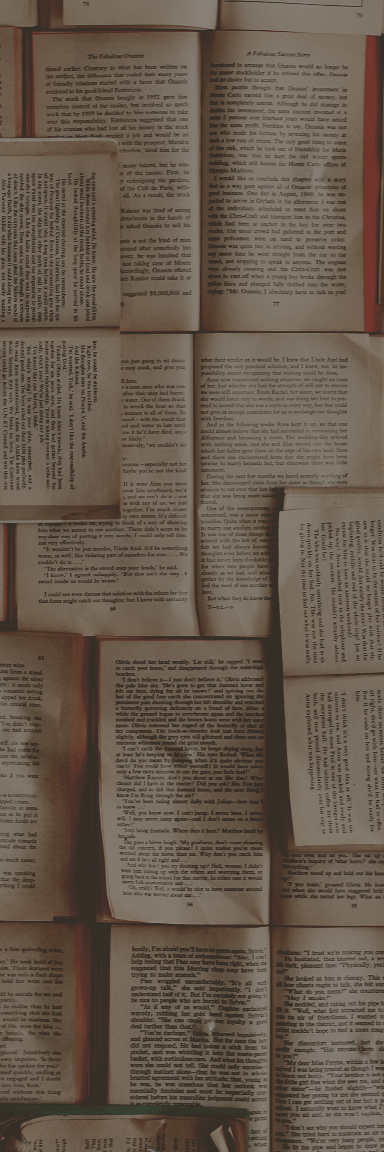 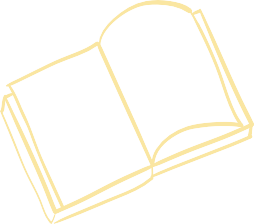 